پیشبینی سود هر سهم شرکتبدین ترتیب سود سال مالی شرکت برای سال 1401 تقریبا هزار و 250 تومان برآورد می شود که نسبت پی بر ای سال مالی 1401 با توجه به قیمت تقریبی سهم  که 10800 تومان ، 8.6 می باشد .تحلیل تکنیکال متانول جهانی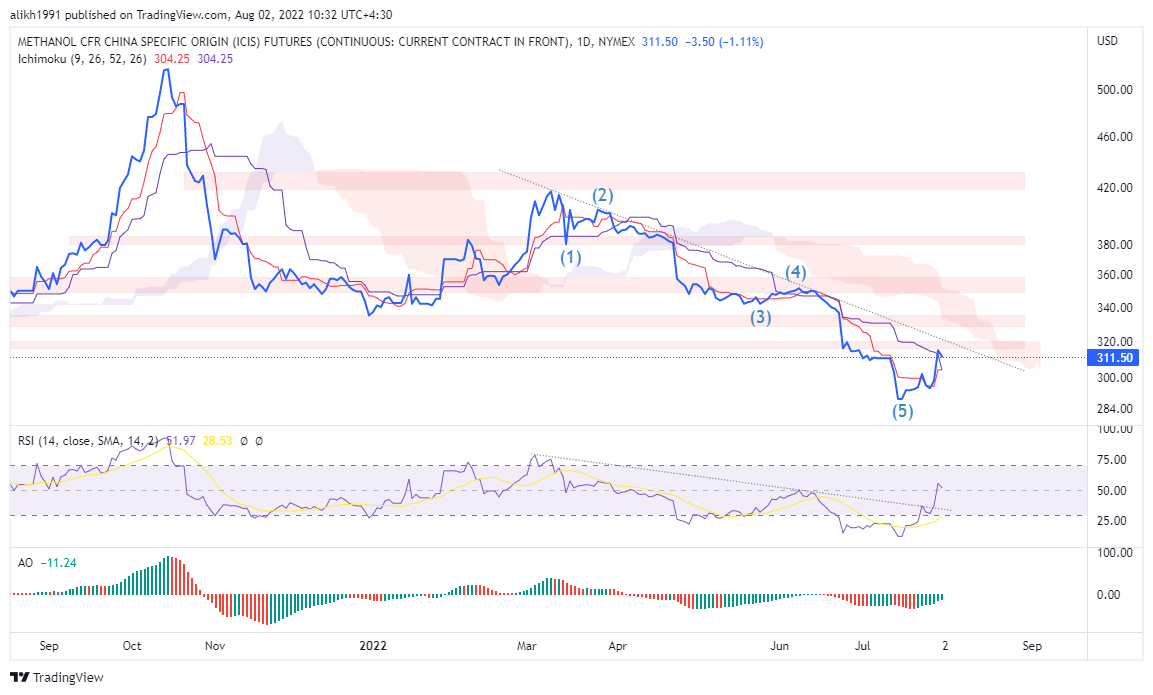 به نظر می رسد با تثبیت بر روی قیمت 320 دلار می توانیم انتظار رشد تا محدوده 350 دلار را داشته باشیم.از جمله عواملی که از کاهش بیشتر قیمت متانول جلوگیری می‌کند می توان بر تمایل به استفاده از آن به عنوان سوخت پاک اشاره کرد . رونماییExxonMobil  از دستیابی به فناوری فرآیند تولید سوخت پایدار هوایی  (sustainable aviation fuel)از متانول تجدیدپذیر خبر داد . که بازدهی بالاتری از سوخت جت دارد .تحلیل تکنیکال زاگرس 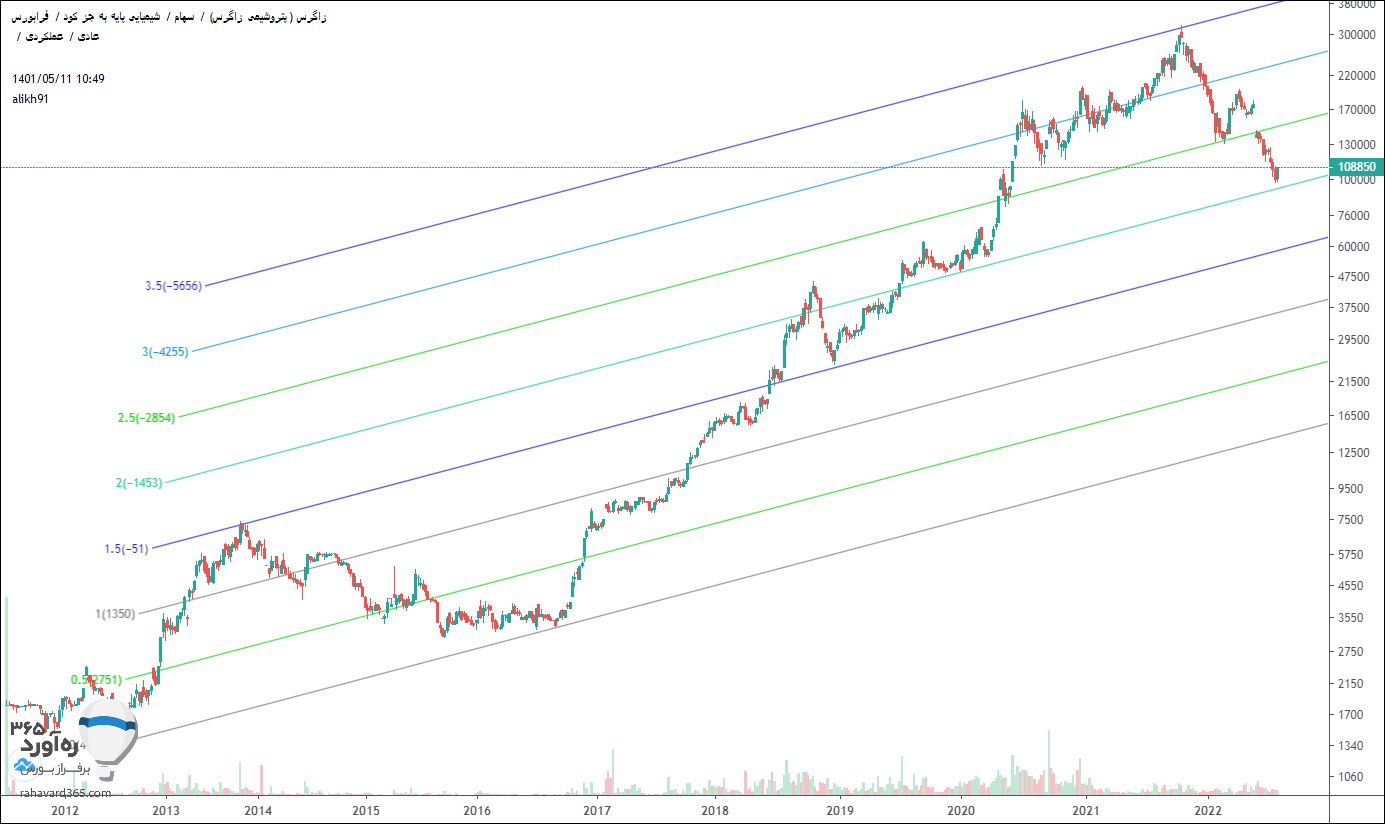 قیمت 10 هزاز تومان برای سهم قیمت بسیار مهمی تلقی می شود که در صورت از دست دادن این حمایت می تواند تا مقادیر 6 هزار تومان نیز اصلاح کند .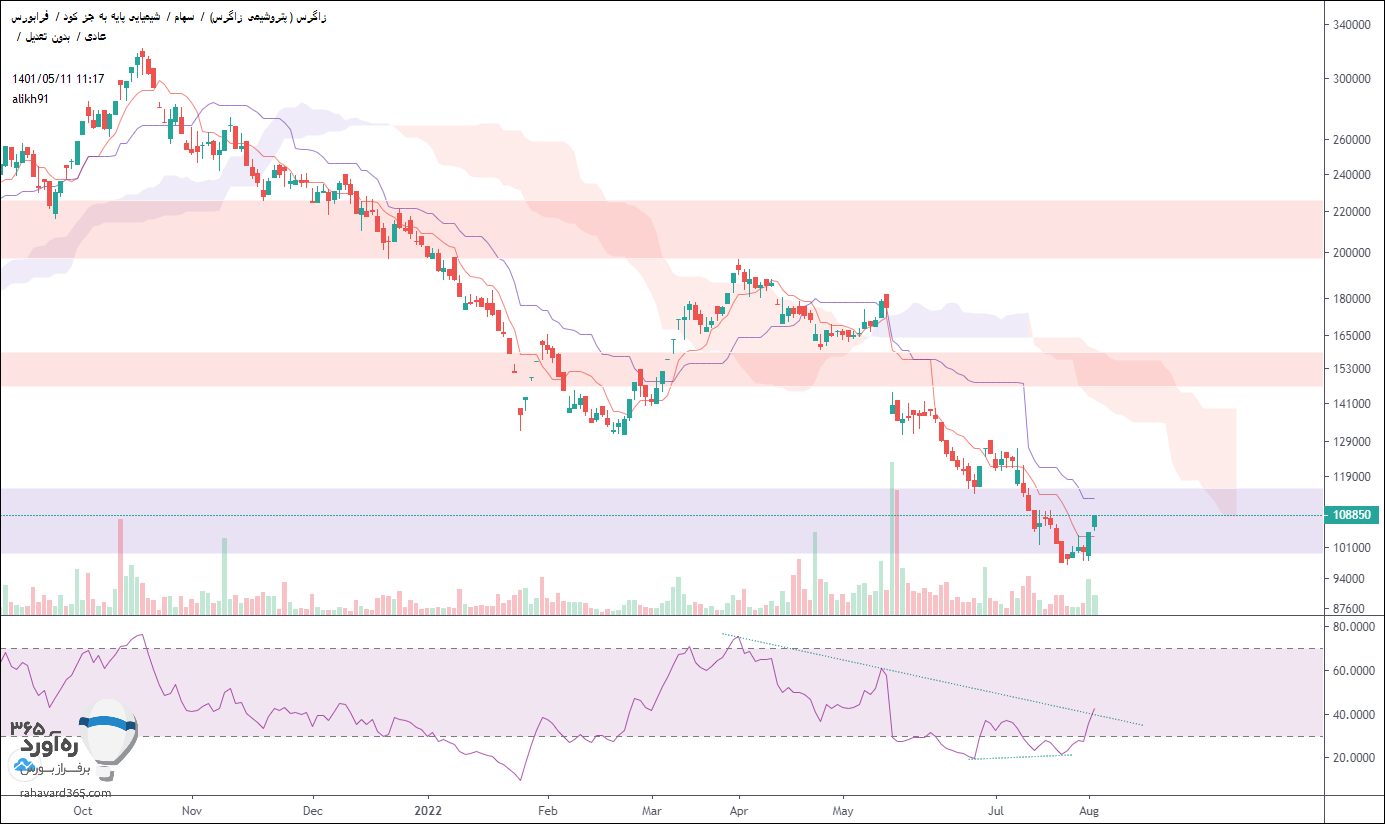 شرح139813991400سه ماهه اول 1401کارشناسی 9ماهه سال 1401 کارشناسی  سال 1401درآمد عملیاتی۷۸,۰۳۱,۹۴۸۱۴۳,۲۳۴,۷۶۸۱۹۲,۶۲۸,۴۴۴۶۹,۵۰۷,۲۱۴۱۹۶,۷۹۷,۵۸۵۲۶۶,۳۰۴,۷۹۹بهای تمام شده عملیاتی-۳۵,۳۸۳,۵۵۸-۶۱,۳۴۴,۲۲۴-۱۳۲,۲۲۴,۴۲۳-۴۴,۱۴۱,۵۳۷-۱۴۶,۸۷۴,۲۹۴-۱۹۱,۰۱۵,۸۳۱سود ناخالص۴۲,۶۴۸,۳۹۰۸۱,۸۹۰,۵۴۴۶۰,۴۰۴,۰۲۱۲۵,۳۶۵,۶۷۷۴۹,۹۲۳,۲۹۱۷۵,۲۸۸,۹۶۸هزینه های عمومی و اداری و فروش-۱۶,۵۷۵,۷۸۲-۳۴,۰۰۱,۱۱۹-۳۲,۸۱۷,۹۰۲-۱۲,۸۲۷,۱۷۸-۳۶,۲۳۵,۱۸۶-۴۹,۰۶۲,۳۶۴سایر درآمدها ۰۰۰۹۷۱,۳۲۴۳,۱۷۰,۴۸۶۴,۱۴۱,۸۱۰سایر هزینه ها۳,۷۷۴,۰۴۸۹,۷۷۰,۷۸۹-۶۸۹,۵۱۲۰۰-۷۱۷,۶۵۷سود عملیاتی ۲۹,۸۴۶,۶۵۶۵۷,۶۶۰,۲۱۴۲۶,۸۹۶,۶۰۷۱۳,۵۰۹,۸۲۳۱۶,۸۵۸,۵۹۱۲۹,۶۵۰,۷۵۷هزینه های مالی۰۰۰۰۰۰سایر درآمد ها و هزینه های غیر عملیاتی-۴۵۰,۸۱۹۲۴۷,۲۶۸۳,۷۳۷,۳۴۷۲۰۵,۲۷۷۲,۷۹۱,۷۷۳۲,۹۹۷,۰۵۰سود قبل از مالیات ۲۹,۳۹۵,۸۳۷۵۷,۹۰۷,۴۸۲۳۰,۶۳۳,۹۵۴۱۳,۷۱۵,۱۰۰۱۹,۶۵۰,۳۶۴۳۲,۶۴۷,۸۰۷مالیات -۷,۵۰۲۰۰-۲,۷۴۳,۰۲۰۰-۲,۷۴۳,۰۲۰سود خالص۲۹,۳۸۸,۳۳۵۵۷,۹۰۷,۴۸۲۳۰,۶۳۳,۹۵۴۱۰,۹۷۲,۰۸۰۱۹,۶۵۰,۳۶۴۲۹,۹۰۴,۷۸۷سود هر سهم ۱۲,۲۴۵۲۴,۱۲۸۱۲,۷۶۴۴,۵۷۲۸,۱۸۸۱۲,۴۶۰سرمایه۲,۴۰۰,۰۰۰۲,۴۰۰,۰۰۰۲,۴۰۰,۰۰۰۲,۴۰۰,۰۰۰۲,۴۰۰,۰۰۰۲,۴۰۰,۰۰۰